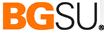 Student Achievement Assessment Committee (SAAC) Short-Form Assessment ReportProgram:Submitted By (Name & Date): 						Academic Year (Summer, Fall, and Spring): **Please list one course per line. *B. Method & Procedure Explanation: Please provide a brief description of the assessment(s) used or attach a copy. [Text Box]E. Actions Taken/Closing the Loop: (Are there any additional actions that have been taken regarding the previous year’s learning outcomes?)[Text Box]A. Program Learning Outcome(s) AssessedB. Method & Procedure*(see details below)B. Method & Procedure*(see details below)B. Method & Procedure*(see details below)B. Method & Procedure*(see details below)B. Method & Procedure*(see details below)B. Method & Procedure*(see details below)C. Expectations for Student AchievementD. Results(% of Students Within Each Category)D. Results(% of Students Within Each Category)D. Results(% of Students Within Each Category)A. Program Learning Outcome(s) AssessedWhoWhoEmbedded AssessmentEmbedded AssessmentCapstoneCapstoneC. Expectations for Student AchievementD. Results(% of Students Within Each Category)D. Results(% of Students Within Each Category)D. Results(% of Students Within Each Category)A. Program Learning Outcome(s) Assessed# of StudentsClass/Course LevelYesNoYesNoC. Expectations for Student Achievement% Did Not Meet% Met% ExceededEx: Our students will recognize ethical issues, apply ethical frameworks to analyze them, then choose and defend a solution.**200Junior; LEGS 3010 *See Rubric Attached☐☐We expected that 80% of student will have achieved a 3 (meeting expectations) or higher on the assessment.15%70%15%☐☐☐☐☐☐☐☐☐☐☐☐☐☐☐☐☐☐☐☐